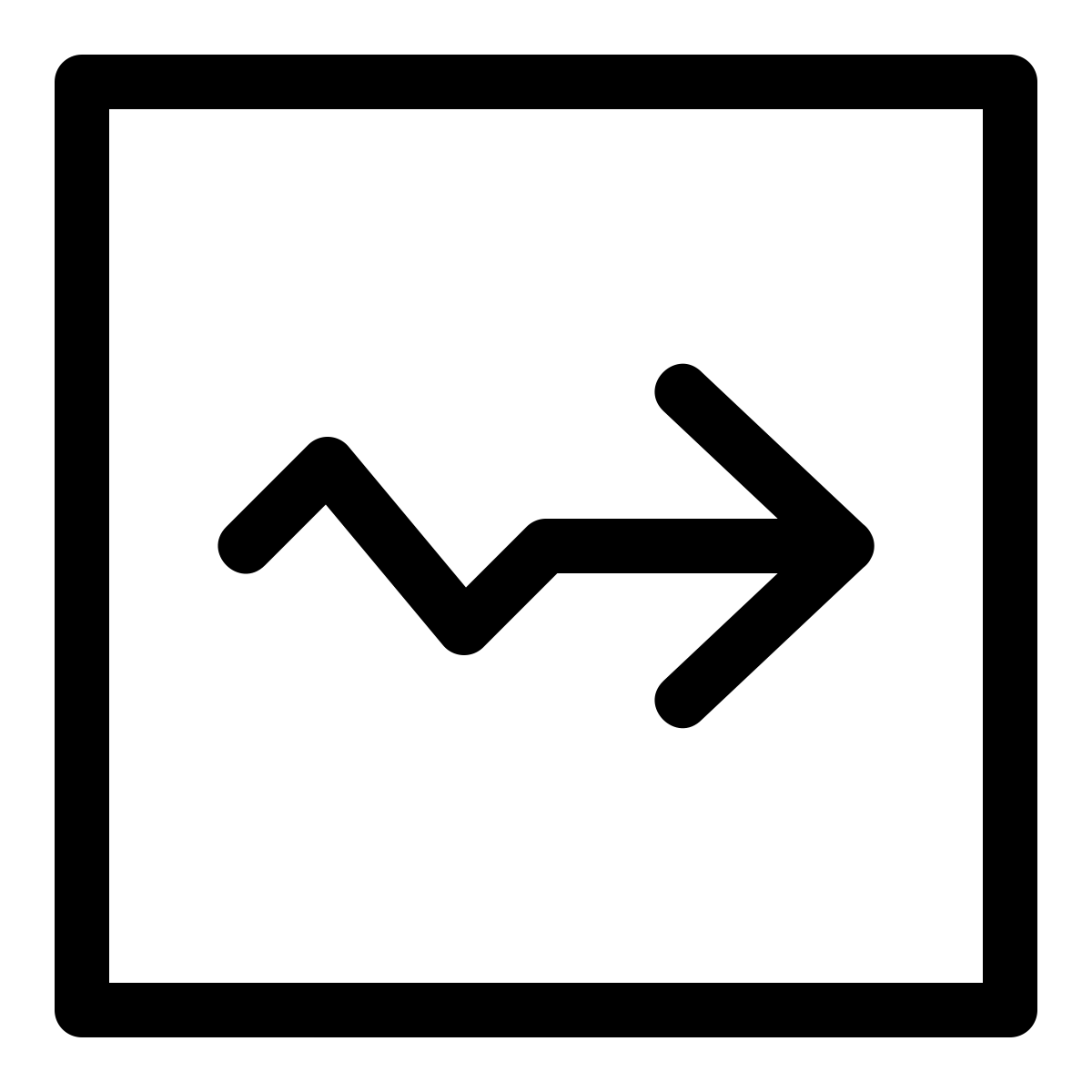 Stabilization Observation Coding SheetContact. Obtained the distressed person’s attention.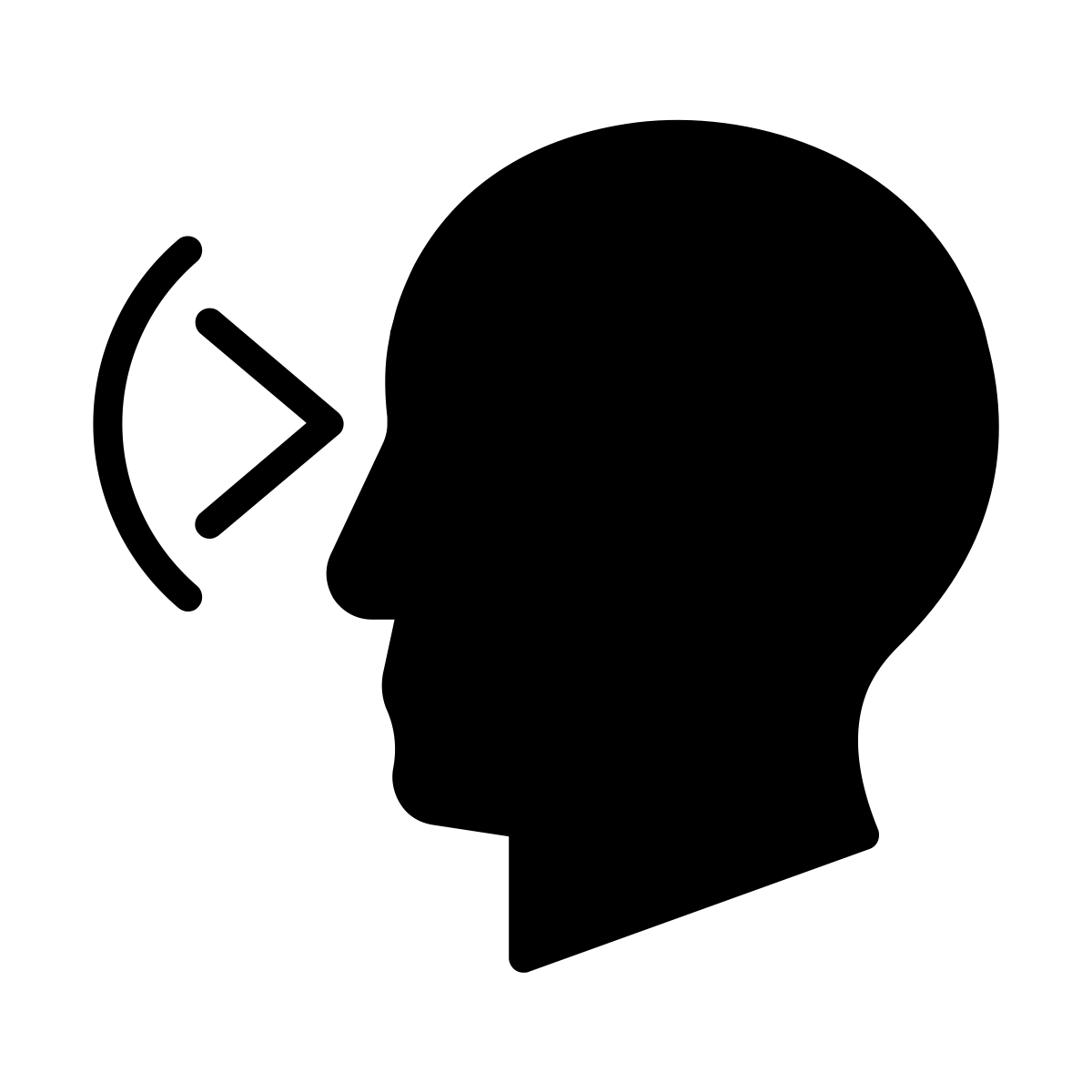 Got at eye level and obtained eye contactIn a low tone, speaking calmly, quietly, and gently, identified selfHear. Requested the student to listen. 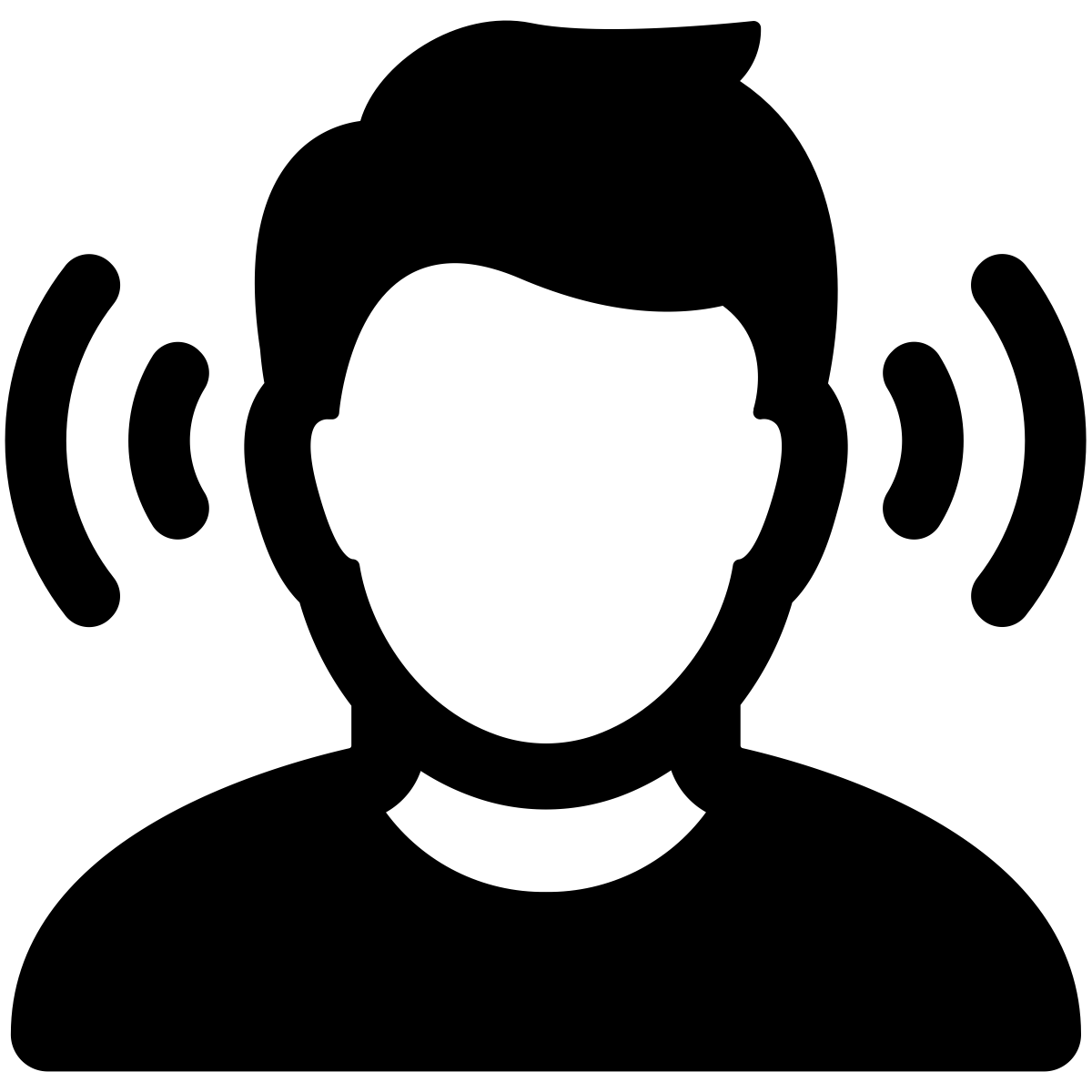 Politely asked the person if he or she can listen to the intervener.Orient. Determined if the person was oriented to person, place, and setting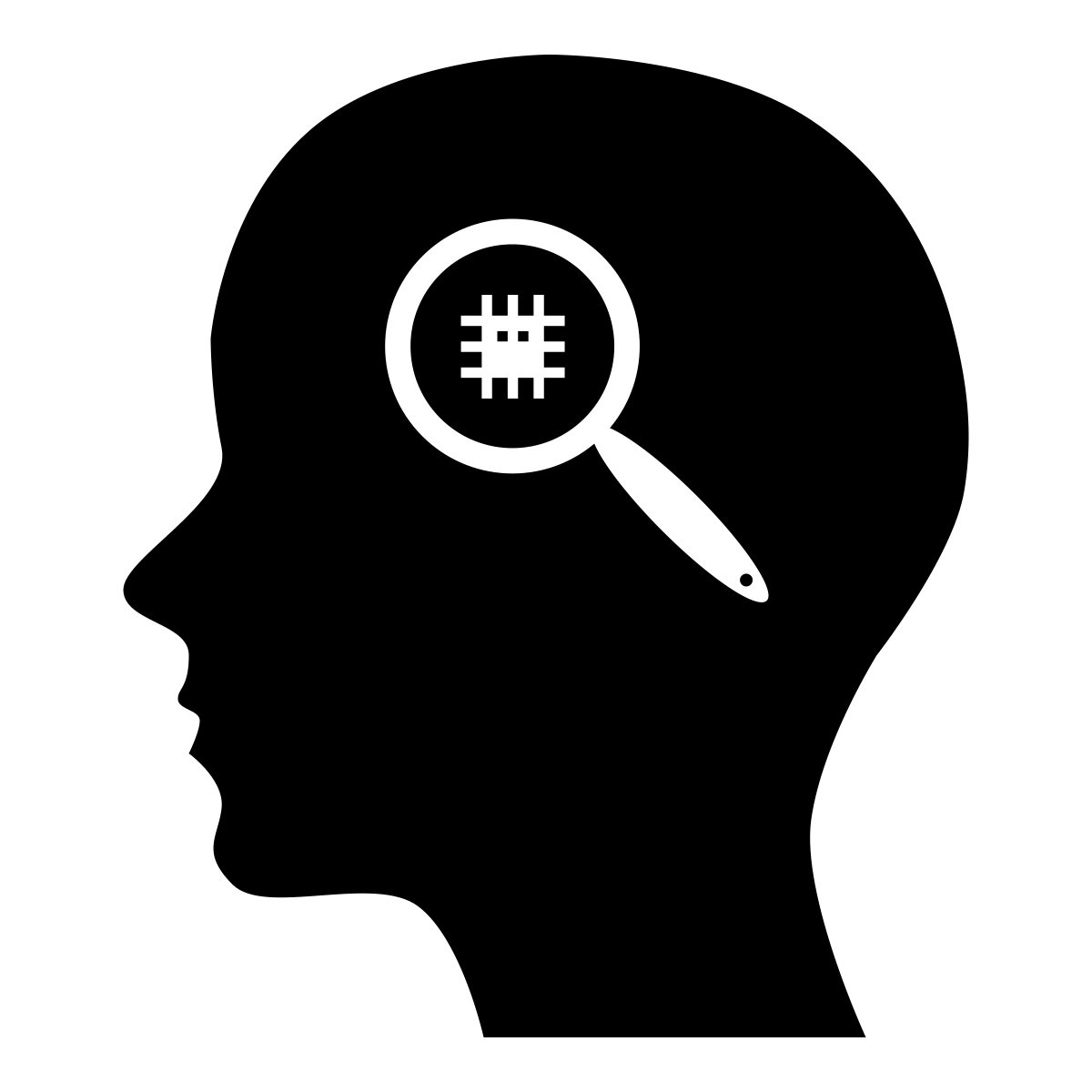 Asked: What’s your name?Asked: Do you know where we are right now?Describe. Asked the student to describe surroundings and identify where they are.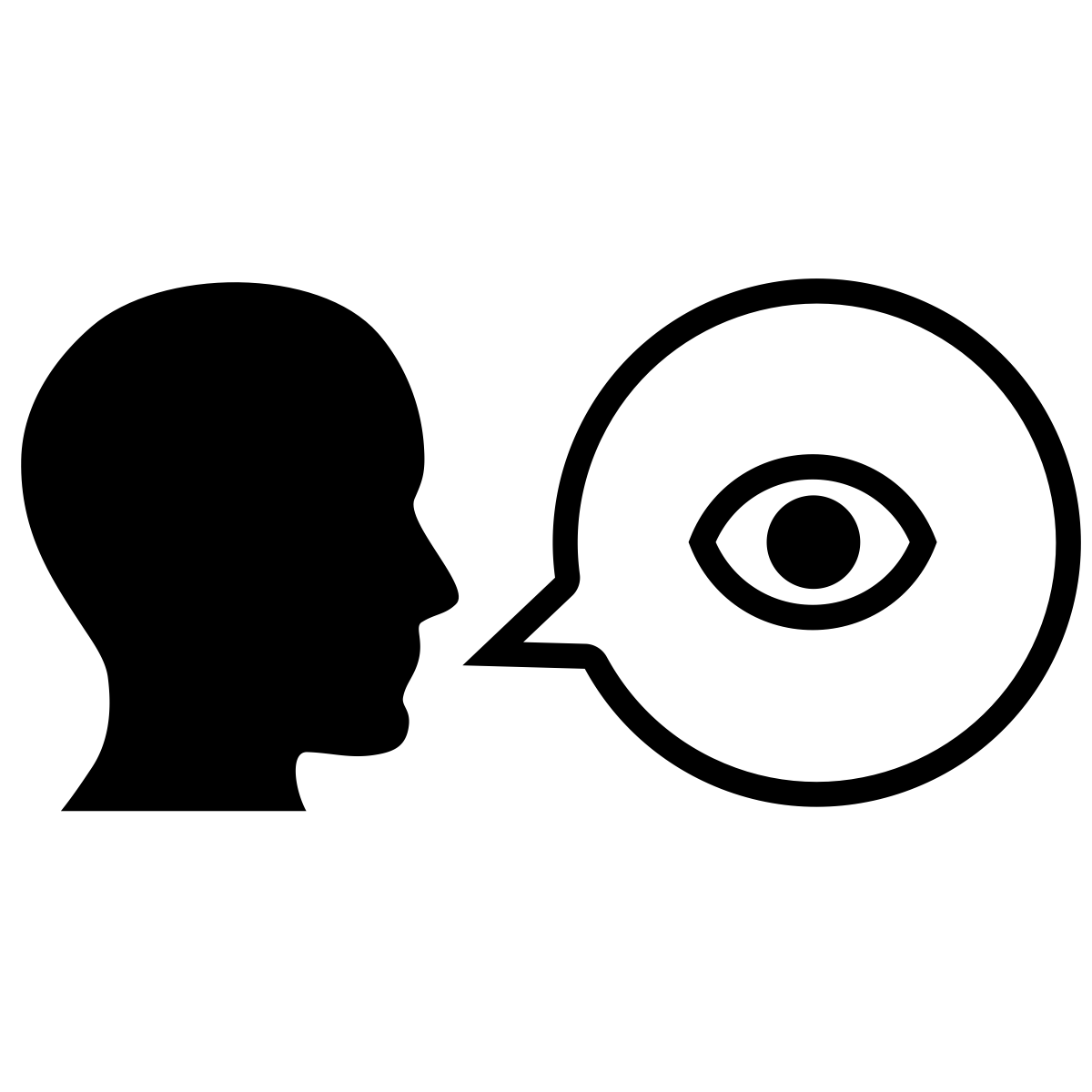 Asked: Can you describe for me where we are right now?Touch. With younger children, considered (but didn’t force) a reassuring or protective arm across the shoulders. 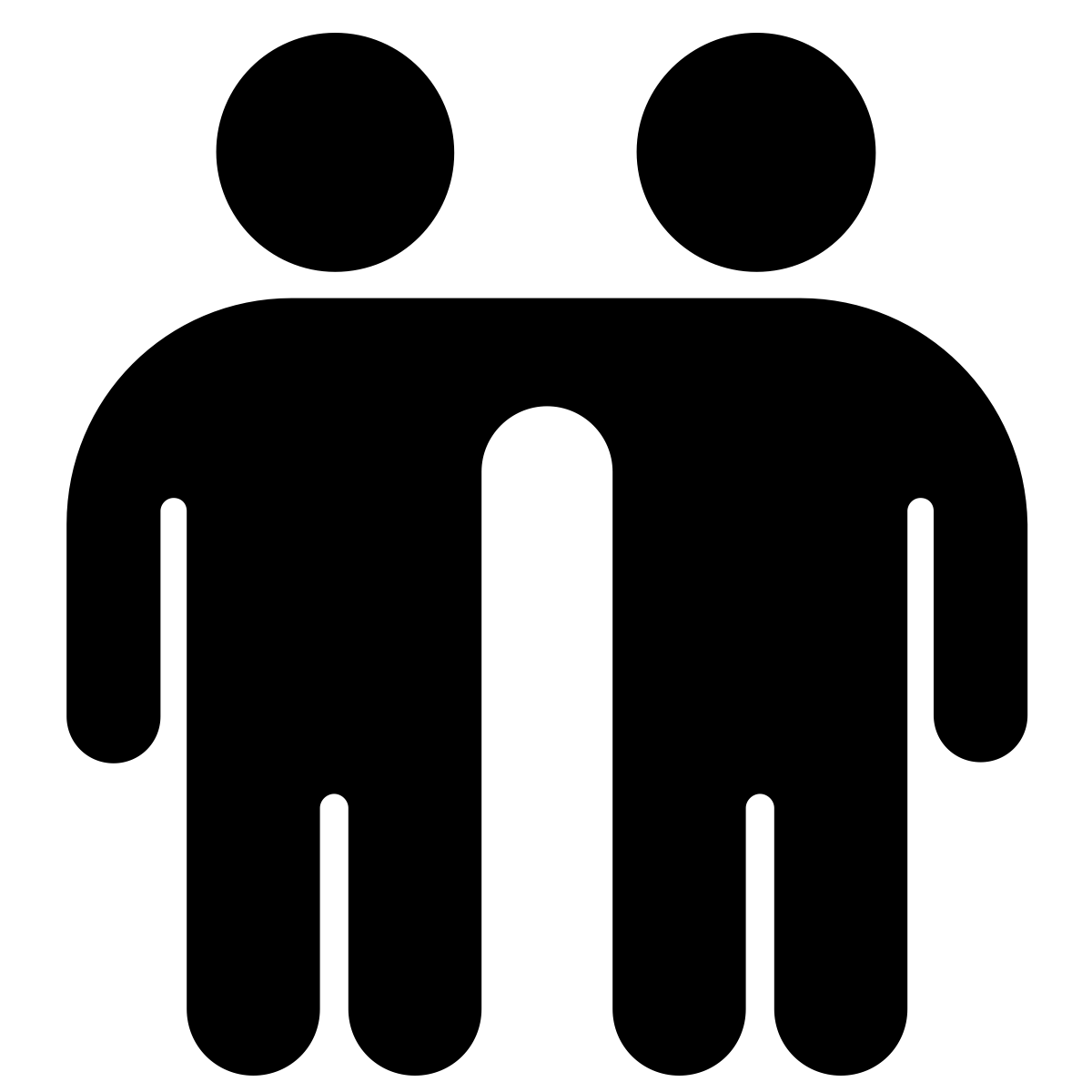 Determined the need for, and appropriateness of, physical contact.Distract.  With younger children, tried to distract from stressful state.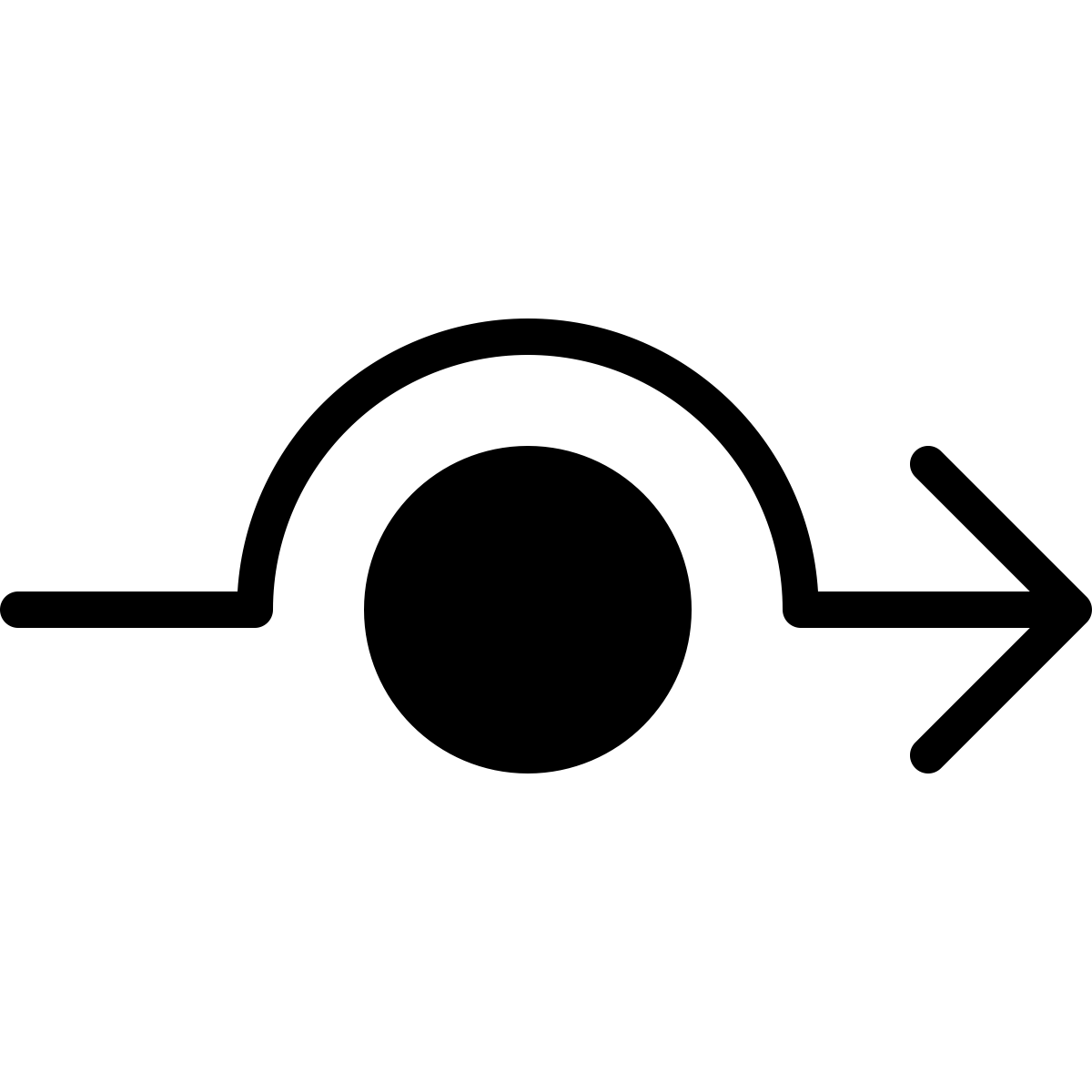 Asked carefully chosen safe/neutral questions about the person’s interests.Provide Social Supports. Identified (and mobilized) social support.Parent (or primary caregiver) available and mobilized.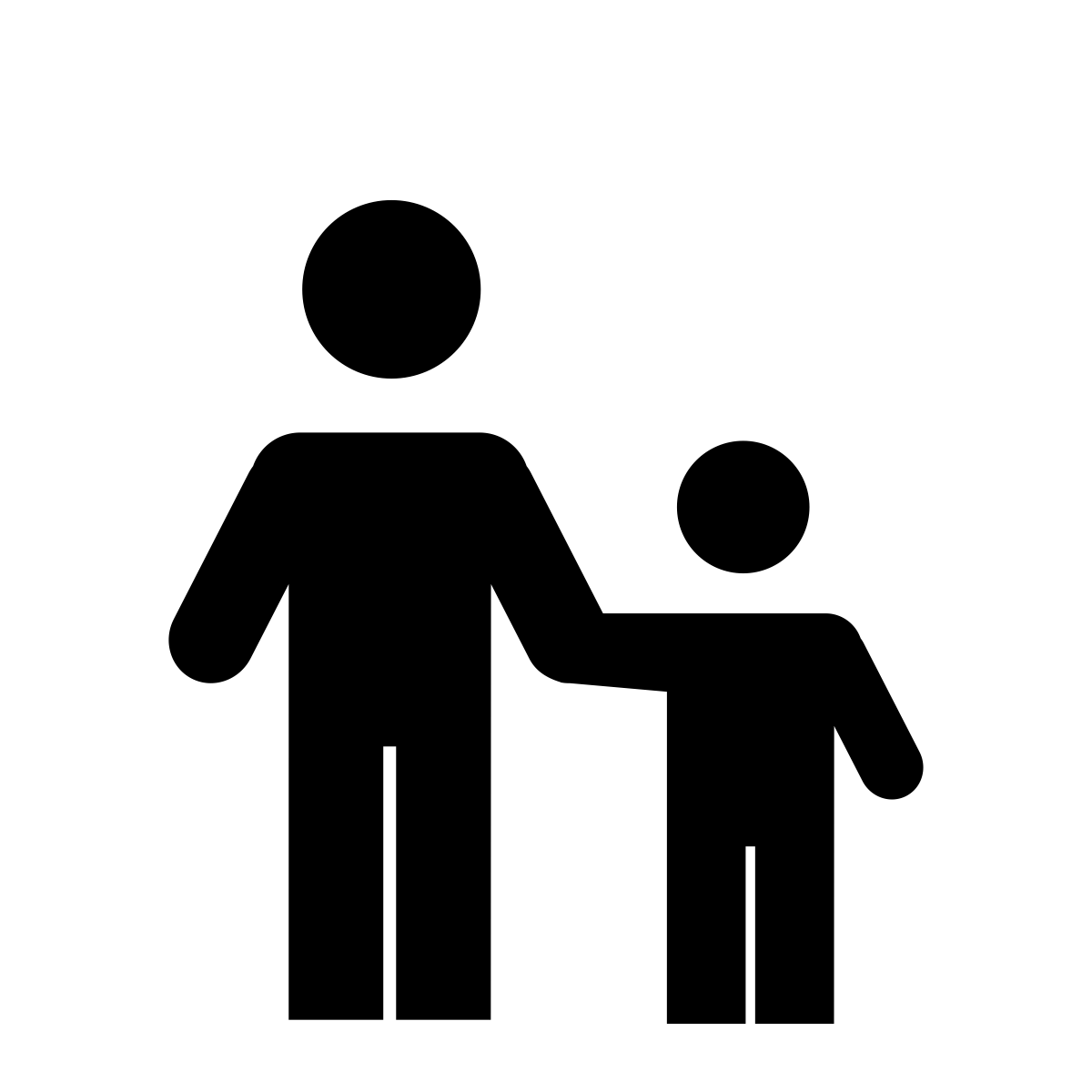 Teacher (or other familiar caregiver) available and mobilized.Significant other (or friend) available and mobilized.Reassure. Provided reassurance, including carefully selected crisis facts, and answered questions to reaffirm physical safety.Validated emotional state, then reaffirmed health/welfare & perceptions of safety/security. Gave facts in a developmental appropriate manner.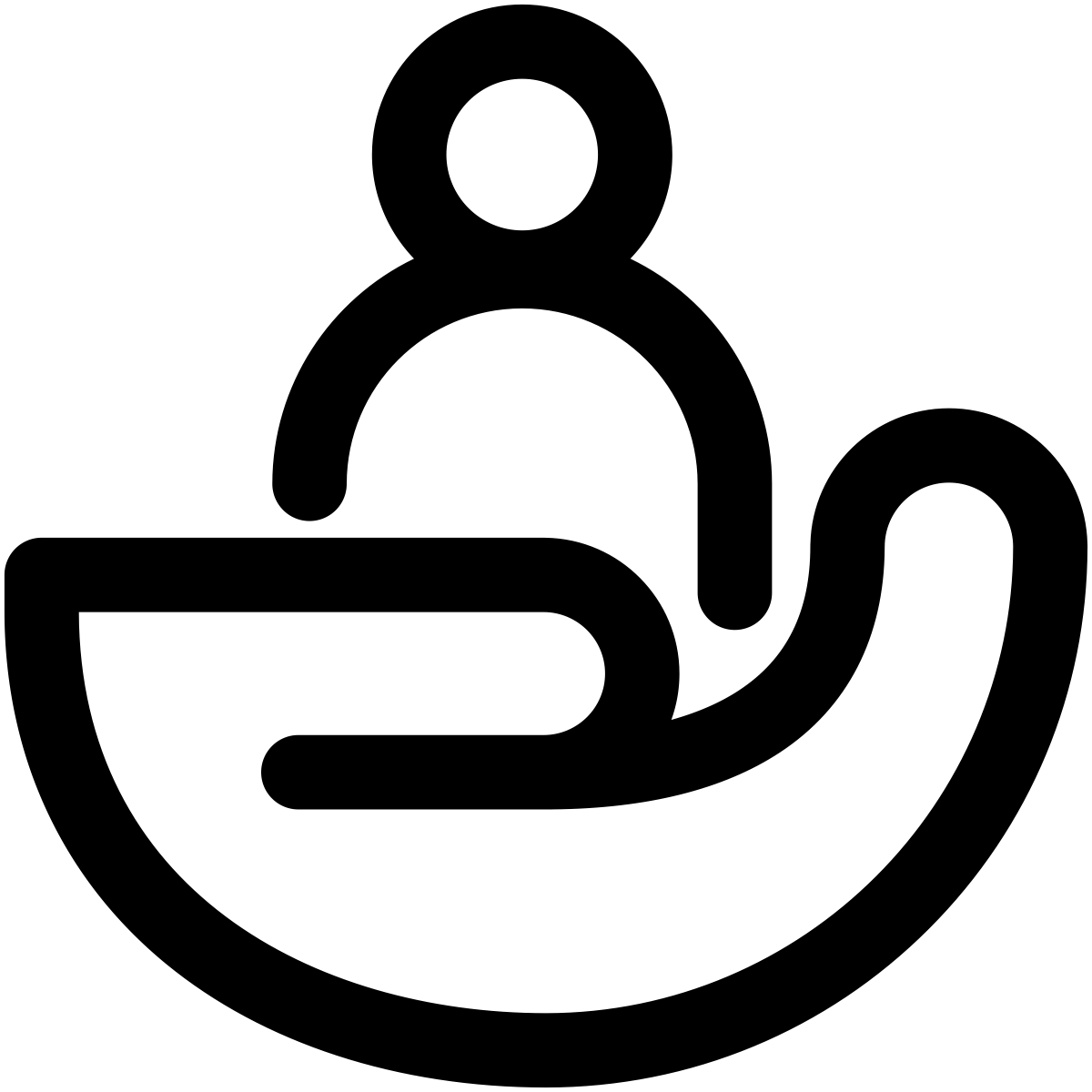 Did not force additional conversation.Allowed the distressed person’s questions to guide what additional information is given and what additional conversation takes place.Ground. As needed, provided a grounding activity.Guided the person to take some deep breaths.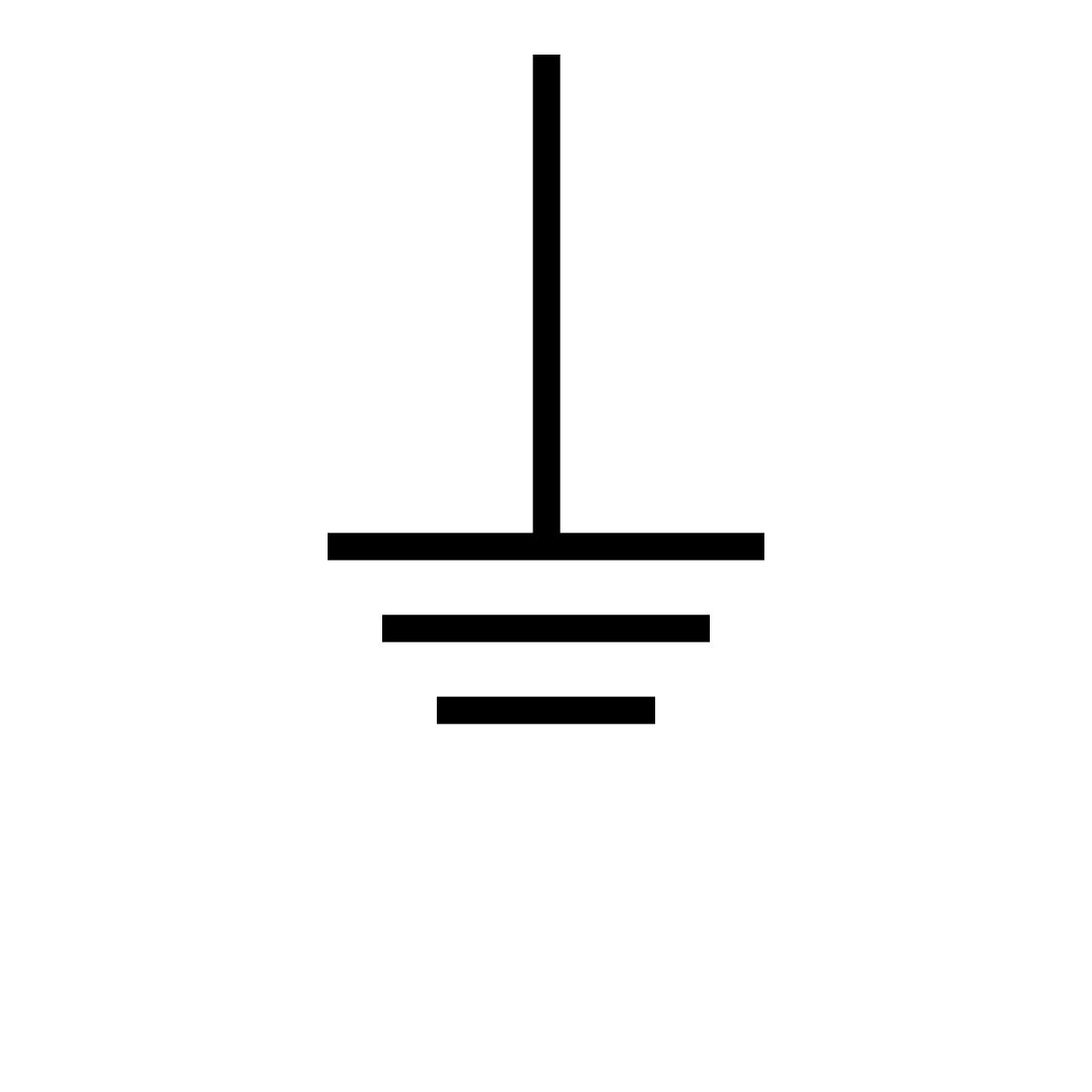 Determined the need for a grounding activity.If needed, provided grounding activity.Note: Brymer, Taylor et al. (2012).